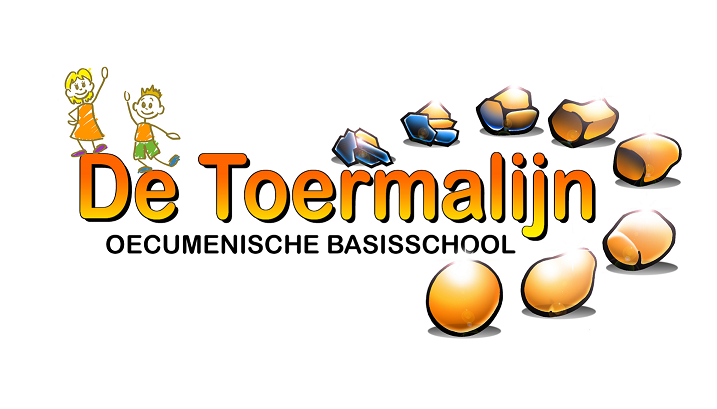 VoorwoordVoor u ligt het jaarverslag van de MR van de Toermalijn. In dit jaarverslag legt de MR rekenschap af voor haar activiteiten in het schooljaar 2016-2017.Het afgelopen schooljaar was het tweede jaar voor onze school De Toermalijn.Een dynamisch schooljaar waarbij er verder vorm werd gegeven aan de missie en visie zoals deze in het eerste jaar was ingezet.De goede koers die in het vorige schooljaar was ingezet, kon ook dit schooljaar vastgehouden worden.Net zoals iedere lange zeereis kende ook dit schooljaar periodes met zonneschijn en met hoge golven.Het was geen makkelijke reis, maar wij komen langzaam in het zicht van rustig vaarwater.Dave BroerVoorzitterVisieDe medezeggenschapsraad (MR) van de Toermalijn gelooft in verbinding. Verbinding tussen leraren leerlingen voorop, gevolgd door verbinding tussen school en ouders, maar ook verbinding tussen school en stichting (COPW).Verbinding kan alleen bestaan wanneer communicatielijnen helder en transparant zijn. De MR staat  voor open communicatie. De MR heeft wettelijke rechten en plichten. Beiden oefent de MR proactief uit met als doel te waarborgen dat er een optimaal leerklimaat is voor de kinderen van de Toermalijn. De MR zet zich volledig in voor een veilige omgeving waarin zowel leraren, kinderen als ouders zichzelf kunnen zijn, maar waar ook nadrukkelijk het respect is om anderen feedback te geven op houding en gedrag.WerkwijzeOm onze visie te bereiken gebruiken wij de volgende werkwijze:De (beleids-) voorstellen van het bestuur/ directie beoordelen wij door gebruik te maken van onze wettelijke rechten (zie figuur 1).Wij communiceren actief met onze achterban over belangrijke ontwikkelingen die het onderwijs op de school beïnvloeden. 
Figuur 1 rechten MRSamenstelling van de MR van De ToermalijnIn de Wet Medezeggenschap op School (WMS) ligt vast dat een medezeggenschapsraad moet bestaan uit een gelijk aantal leden vanuit de leerkrachten en vanuit de ouders.Voor een grote school als De Toermalijn zou de medezeggenschapsraad uit 8 leden moeten bestaan.Bij het begin van het schooljaar 2016-2017 bestond de MR uit de volgende leden:OudergeledingJeroen van der MaedenStef KootSiegfried HuijgenDave BroerLeerkrachtgeledingRozelie BondAda VerdonkAnne-Marie van SchipAnita van der HelmActiviteiten MR schooljaar 2016-2017De activiteiten van de MR bestaan voor een deel uit wettelijk vastgelegde zaken vanuit de WMS en voor een deel uit zaken welke voortkomen uit de ontwikkelingen binnen school.Aangezien we een MR zijn die vooruit wil kijken en we ons willen voorbereiden op wat komen gaat, maken we gebruik van een jaarplanning. Hierdoor weten we als MR wanneer we moeten beginnen met het bespreken van onderwerpen om op het tijdstip dat er om advies of instemming wordt gevraagd, goed voorbereid te zijn.Deze jaarplanning kunt u terug vinden op de website van De Toermalijn.Wettelijke verplichtingen van de MRBinnen de WMS worden een aantal zaken genoemd waarover de MR in ieder geval haar toestemming moet geven.Naast deze zaken waarover de MR toestemming moet geven, zijn er ook zaken waar de MR adviesrecht in heeft.  In het schooljaar 2016-2017 zijn de volgende wettelijke zaken besproken:De nieuwe schoolgids is besproken en op een aantal punten aangepast en verhelderd.Het vakantierooster van het schooljaar 2017-2018 is besproken en de MR heeft hier een positief advies op gegeven.Het schoolondersteuningsplan is besproken en na aanpassingen is de MR er mee ingestemd.De schoolformatie voor het schooljaar 2017-2018 is besproken en de MR heeft hier mee ingestemd.De begroting en bekostiging voor het schooljaar 2017-2018 is besproken. De afvloeiingslijst voor de Toermalijn is besproken en een voorstel is door de MR gemaakt.Ontwikkelingen binnen schoolZoals gezegd houdt de MR zich ook bezig met (een deel van) de ontwikkelingen binnen de school. De volgende ontwikkelingen tijdens het eerste schooljaar van De Toermalijn zijn besproken binnen de MR:Inspectierapport ministerie van OnderwijsAan het begin van het schooljaar kreeg de Toermalijn bezoek van de inspecteur van het ministerie van Onderwijs. Middels bezoeken aan de verschillende klassen, gesprekken met een aantal ouders, leerkrachten en directie vormt de inspecteur zich een beeld van de kwaliteit en het functioneren van de school. Loopt alles nog zoals door het ministerie bedacht is?En met goed resultaat! De inspecteur was erg tevreden over de gang der zaken bij de Toermalijn. Wel waren er nog wat verbeterpunten, maar die zijn door de directie meteen opgepakt. Afscheid van leerkrachten.In het schooljaar 2016-2017 hebben een aantal leerkrachten besloten om hun carrière elders voort te zetten.Gelukkig zouden deze leerkrachten pas aan het einde van het schooljaar weg zijn, zodat er voor en gedurende de zomervakantie gezocht kon worden naar adequate vervanging. Onvrede onder de ouders.De vorig jaar gezette stappen om de onvrede onder de ouders van De Toermalijn weg te nemen hebben geleid tot een grote vermindering van de onvrede. De MR heeft met de directie hier uitgebreid over gesproken en zijn advies gegeven om de gezette stappen ook in dit schooljaar door te zetten. Vooral het punt communicatie richting ouders blijkt in de praktijk soms lastig vorm te geven.Door het houden van een schoolenquête is de mening van de ouders gepeild.Mede op basis van de uitslagen van deze enquête zullen er in het schooljaar 2017-2018 verdere stappen genomen worden om de communicatie te verbeteren.Uitval directie.Aparte aandacht behoeft de uitval van de directie. Gedurende de eerste helft van het schooljaar werd duidelijk dat de directrice niet terug zou komen en dat er gestart zou moeten worden met een sollicitatieprocedure.Totdat er een  vaste directie was aangesteld is in goed overleg besloten dat de huidige interim directrice aan zou blijven.Voor deze sollicitatieprocedure werd een BAC (Benoemings Advies Commissie)  opgericht waarin een vertegenwoordiging van de leerkrachtgeleding en de oudergeleding zitten hadden.Gedurende het sollicitatieproces viel onverwachts de interim directrice weg.Omdat het sollicitatieproces nog steeds liep en een nieuwe kandidaat waarschijnlijk pas na de zomervakantie zou kunnen gebeuren is er in een overleg tussen de nog zittende directieleden, stichtingsbestuur en MR besloten om gedurende de resterende tijd van het schooljaar wederom een interim directie aan te stellen.Nieuwe directriceZoals eerder gezegd is de MR nauw betrokken geweest bij de sollicitatieprocedure van een vaste directie. Gedurende de procedure kwamen er diverse kandidaten langs, maar uiteindelijk is het toch gelukt om voor de zomervakantie een nieuwe directrice te kunnen verwelkomen.Ondersteuning directieEen belangrijke ondersteuning van de directie wordt verzorgd door de IB-sters (Interne Begeleider). Gedurende de tweede helft van het schooljaar hebben beide aanwezige IB-ster aangegeven om prive-redenen afscheid te willen nemen van de Toermalijn.Eén vacature was snel opgevuld en voor de andere vacature werd een sollicitatieprocedure gestart in nauwe samenwerking met de MR. Dit heeft geresulteerd in de aanname van een tweede IB-ster. SamenvattingTerug kijkend naar het schooljaar 2016-2017 kunnen we spreken van een rumoerig jaar.Het verder uitzetten en vasthouden van het eerder uitgezette beleid heeft geleid tot meer duidelijkheid bij kinderen, ouders en leerkrachten.Sfeer, veiligheidsgevoel en leerklimaat zijn met sprongen omhoog gegaan.De communicatie is verder verbeterd en levert een actieve bijdrage aan het positieve klimaat wat er op school heerst.Een mooie kers op de taart was het inspectierapport van de Onderwijs inspecteur van het ministerie. De inspecteur was erg positief over de gang van zaken bij de Toermalijn.Voor de MR was vooral de tweede helft van het schooljaar hectisch met extra overleggen met de directie van De Toermalijn en de stichting CPOW.Ook het zitting nemen in de verschillende BAC’s gaf extra werkdruk.De MR is er van overtuigd dat door het vast houden van het huidige beleid de Toermalijn nog verder  zal groeien als school.Een overtuiging welke de MR voor het nieuwe schooljaar met een nieuwe directrice zal bewaken.De MR sluit dit schooljaar dan ook af met een goed gevoel en heeft alle vertrouwen in de toekomst van De Toermalijn.Recht toelichtingInformatierechtHet informatierecht houdt in dat het bevoegd gezag (directie) de MR alle inlichtingen, die hij voor de vervulling van zijn taak redelijkerwijze nodig heeft, tijdig verstrekt. Het bevoegd gezag moet dit ongevraagd doen, maar moet ook op verzoeken van de MR ingaan. AdviesrechtBij het adviesrecht gaat het erom dat bij een aantal in het reglement vastgelegde aangelegenheden het bevoegd gezag advies moet vragen aan de MR. Het bevoegd gezag mag een advies beargumenteerd naast zich neerleggen. InstemmingsrechtHet instemmingsrecht wil zeggen, dat voor bepaalde in het reglement van de MR genoemde besluiten, het bevoegd gezag vooraf de instemming van de MR of een geleding nodig heeft. Het bevoegd gezag mag het besluit niet uitvoeren als deze instemming ontbreekt. Recht op overlegDe MR of een geleding heeft het recht om met het bestuur te overleggen over alle zaken die de school betreffen. De reden voor het overleg moet worden vermeld. InitiatiefrechtHet initiatiefrecht houdt in dat de MR de bevoegdheid heeft om over alle aangelegenheden die de school betreffen, voorstellen aan het bevoegd gezag te doen en standpunten duidelijk te maken. Het bevoegd gezag dient hierop binnen drie maanden schriftelijk te reageren. In bijlage 2 staat een (verkort) overzicht van de MR bevoegdheden.